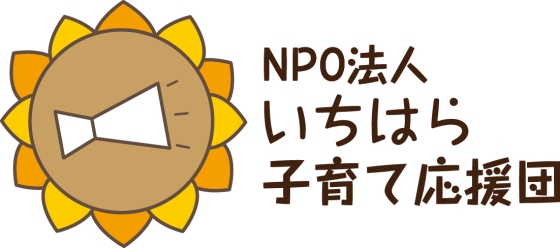 平成２８年度　事業計画及び収支予算（自　平成２８年４月１日　至　平成２９年３月３１日）千葉県市原市五井１３１６番地５ＮＰＯ法人いちはら子育て応援団【今年度事業方針】今まで取り組んでいる地域に根付いた子育て支援に加え、さらに協賛企業を増やすべく団体活動のPR及び共同で事業を積極的に行うとともに、引き続き市原市が計画しているこども広場に対し、現役の子育て世代の声を反映すべくニーズの拾い上げと具体化にむけて積極的に活動を進める。それに伴い、市原市での子育て真っ最中のパパママのための情報集約拠点の設立、運営を行う。また、市原市から袖ヶ浦市へと子育て情報誌「あんと」の対象エリアを広げる事により、協賛企業・会員を増やすことを目標とする。【活動内容】子育て中の親を対象としたイベント・講座等の企画運営子育てママのリフレッシュ講座、ノーバディーズパーフェクトプログラム、パパママフェスタの開催（7月）地域全体で子育て家庭を応援する支援事業こども広場に関するニーズ調査や具体的企画の立案。市原市における乳幼児ママ達による子育て支援情報集約拠点の設立・運営。子育て関連の情報提供事業引き続き年4回の子育て情報誌「あんと」の発行とインターネットのホームページを利用した情報発信を継続。子育て支援者のネットワークをつくる事業地元企業５．その他の事業以上平成２８年度NPO法人いちはら子育て応援団　収支予算【経常収入】平成27年度平成28年度予算事業収入0- 助成金収入0819,196会費収入416,000332,000寄付金収入325,180150,000雑収入19,60020,000経常収入　　計760,7801,321,196【事業費】（1）人件費人件費00（2）その他経費印刷費69,57470,000通信費2,4603,000消耗品費5,6856,000支払手数料216216講師料101,058160,000旅費交通費253,370300,000寄付金支出150,000150,000会議費23,46925,000保険料8,0008,000税金6,9427,000業務委託費28,00032,000ボランティア謝金6,00045,000事業費　計654,774806,216【経常収入】－【事業費】106,006510,980【管理費】（1）人件費給料手当0378,000（2）その他経費印刷費2,3035,000通信費14,61620,000消耗品費37,53840,000租税公課11,60011,600支払手数料650650諸会費10,00010,000HP制作運営費2,0000業務委託費14,00036,000管理費　計92,707501,250経常収支差額13,2999,730利息収入104104雑支出- -　　経常外収益- -　　最終次期繰越金561,501575,231